Dominican RepublicDominican RepublicDominican RepublicNovember 2029November 2029November 2029November 2029SundayMondayTuesdayWednesdayThursdayFridaySaturday1234567891011121314151617Constitution Day18192021222324252627282930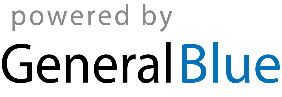 